Erasmus Mundus Joint Master DegreeMESC+: Materials for Energy Storage and Conversion +Documents to gather for Scholars applicants for an EMJMD Grant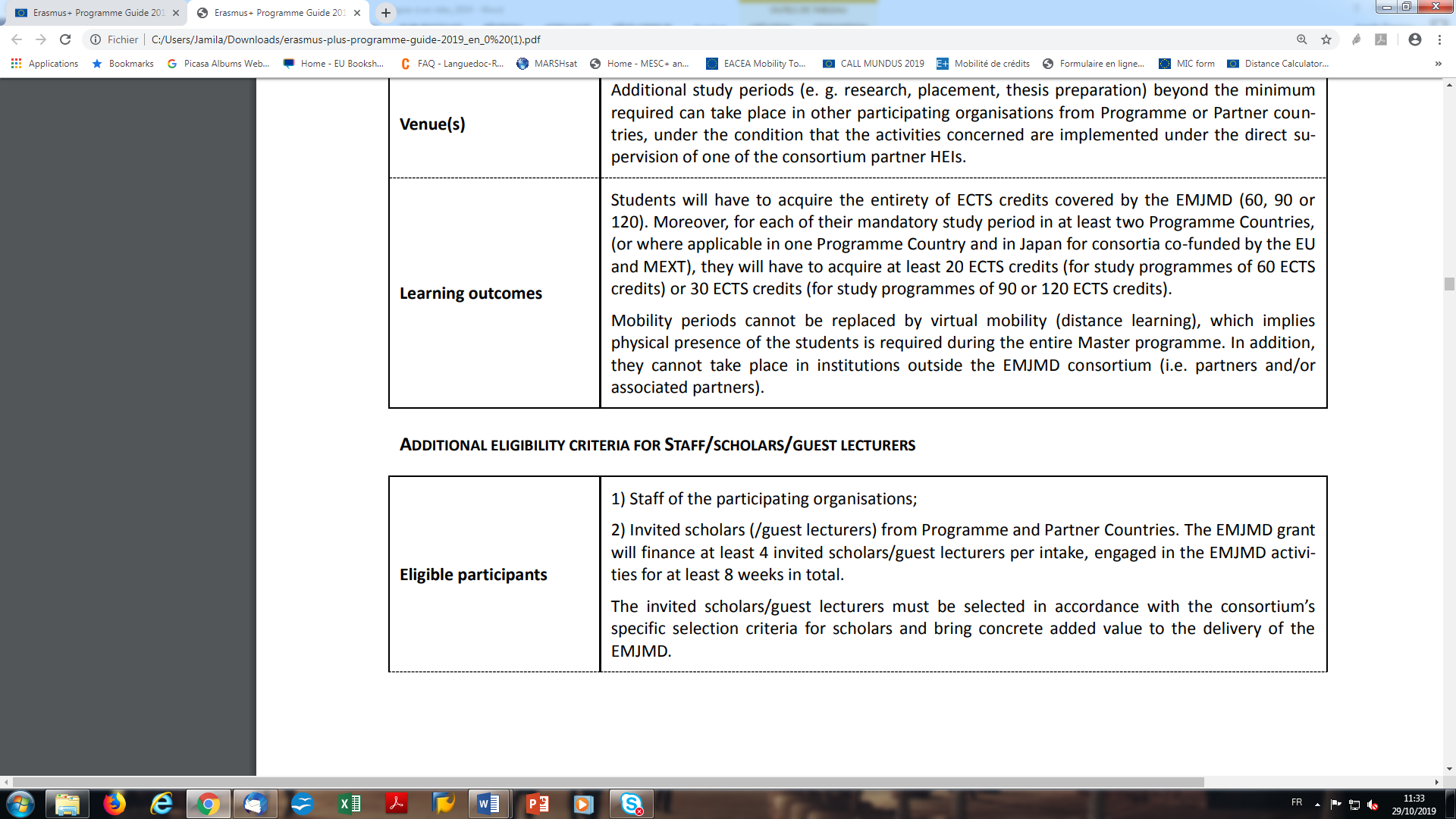 The MESC+ Consortium proposes to grant 1.000 € per week to the staff/scholars/guest lecturers welcomed within our Master programme.Any prospective scholar applicants is required to send their complete application package which includes: this form filled (see below)A detailed Curriculum VitaeA letter of motivationA copy of your passport or ID cardWe invite you to visit our www site (https://mesc-plus.eu/), consult our detailed curriculum and suggest Teaching Units into which you would like to participate. Feel free to ask to the MESC+ partners any help you may need. We wish you good luck for your application.Please save this form as a word file (MESC_scholar_applicantname.doc) and send it backto the MESC+ coordinating team before 15th July 2020:christian.masquelier@u-picardie.frsabri.abid@u-picardie.frjamila.tamimy@u-picardie.frSURNAMEFirst given nameNationalityDate of birthHome addressE-mel addressPresent working InstitutionProfessional addressCountryDuration of Scholarship asked (in weeks)Dates when you would be ready to comeField of expertiseConsortium partners where you wish to go (indicate two partners minimum)